راهنمای تکمیل فرم پروپوزالمجری محترم، خواهشمند است در تکمیل پروپوزال به مطالب ذیل دقت فرمائید: این فرم بصورت فایل word (به روز) تهیه گردد. مجریان (مجری اصلی و مجری دوم) و همکاران طرح در این نوشته می شود باید در سامانه پژوهان ثبت نام کرده باشند. بودجه درخواستی که در صفحه 2 درج می شود با جمع کل هزینه ها در صفحه 13 مطابق باشد.هزینه های پرسنلی، هزینه آزمایشات ، خدمات تخصصی وسایل مورد نیاز بطور دقیق در جداول هزینه ها منظور گردد. قبل از ارائه پروپوزال به واحد پژوهش، لازم است نظر مشاور آمار و متدولوژی منظور گردد و مشخصات مشاور تکمیل گردد. فرم اخلاق در پژوهش مندرج در صفحه 15تکمیل و امضاء گردد.مشخصات ارايه دهنده پروژهنام و نام‌خانوادگي مجري اصلی:  کدملی:                                   مرتبه هیئت علمی:                              تلفن:                         پست الكترونيك:                                      نام و نام‌خانوادگي مجري :  کدملی:                                   مرتبه هیئت علمی:                              تلفن:                         پست الكترونيك:                                       واحد اجراكننده: واحد توسعه تحقیقات بالینی بیمارستان امام حسین (ع) محل اجرا: بیمارستان امام حسین (ع)مدت اجرا (روز ): 365 ساير سازمان‌هاي همكار:مشخصات همكاران اصلي:بودجه درخواستي براي كل طرح (ريال): *آیا طرح برگرفته از پایان نامه است؟درصورت پایان نامه بودن طرح لطفاً موارد زیر را تکمیل فرمایید:بسمه تعالي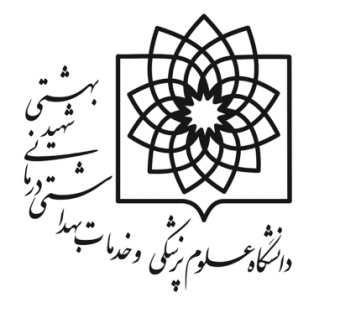 جمهوري اسلامي ايرانوزارت بهداشت، درمان و آموزش پزشكيدانشگاه علوم پزشکی شهيد بهشتی معاونت پژوهشیواحد توسعه تحقیقات بالینی بیمارستان امام حسین (ع)اطلاعات مربوط به پروژه تحقيقاتيعنوان فارسی پروژهعنوان انگلیسی:دانشکده /مرکز تحقيقاتی: واحد توسعه تحقیقات بالینی بیمارستان امام حسین (ع) عنوان پروژه:  فارسي : انگليسي : نوع پروژه:	كاربردي		بنيادي		بنيادي ـ كاربرديخلاصه پروژه :هدف:خلاصه روش کار:  مصرف کنندگان نهایی نتایج این تحقیق چه افراد یا سازمانهایی هستند؟واژگان کلیدی:  بيان مسئله:                                                                                                                                                  تعاریف عملیاتی مفاهیم اصلی: بررسي متون: اهداف و فرضيات پژوهش: هدف کلی:  اهداف اختصاصی:اهداف كاربردي:سؤالات / فرضيات :طراحي و روش اجراي پروژه :نوع مطالعه:ابزار و روش جمع‌آوري اطلاعات:جامعه مورد مطالعه:معیار های ورود و خروج :روش نمونه گيري:نحوه محاسبه حجم نمونه : روش‌هاي تجزيه و تحليل داده‌ها :جدول متغيرها : (لطفاً در صورتی که تعداد متغیرها بیشتر از جدول است با استفاده از کلید Tab خانه های جدول را بیشتر کنید)ملاحظات اخلاقي:محدوديت‌هاي پروژه، خطاهاي سيستماتيك احتمالي و راه‌هاي مقابله با آنها:Referencesجدول مراحل اجراي پروژه :بودجه و هزینه ها:توجه 1: در صورتي که يک فرد، در طرح تحقيقاتي بيش از يک فعاليت انجام ميدهد براي هر فعاليت، سطر جداگانه اي تکميل گردد.
توجه 2: در پايان نامه هاي دانشجويي حق الزحمه براي دانشجو و اساتيد راهنما/ مشاور درخواست نگردد. ضمنا فعاليت هايي که جزو وظايف دانشجو يا اساتيد راهنما/ مشاور مي باشد حتي اگر توسط فرد ديگري انجام شود مشمول حق الزحمه نمي گردد.هزینه پرسنلی هزینه آزمایشات و خدمات تخصصی که توسط دیگر موسسات صورت می گیرد:فهرست لوازم مصرفی که باید از اعتبار طرح ، داخل یا خارج کشور خریداری شود: سایر هزینه ها: جمع هزینه های طرح ( ریال )مبلغ یا مبالغی که از منابع دیگر کمک خواهد شد و نحوه مصرف آن : بسمه تعاليفرم اخلاق در پژوهشعنوان تحقيق : محل اجراي طرح : درانجام طرح تحقیقاتی تحت عنوان: «.......................................................» 1- از بیماریا ولی بیمار رضایت کتبی آگاهانه اخذ گردیده است ؟          بلی                                            خیر                                                 لازم نیست   2- دوز داروی بکار رفته توکسیک است؟       بلی                                             خیر                                دارو استفاده نشده است    3-هزینه ای بر بیمار تحمیل گردیده است؟      بلی                                             خیر  فرم رضایت نامهچک لیست جمع آوری اطلاعات(در صورتی که جمع آوری اطلاعات توسط چک لیست و یا فرم اطلاعاتی انجام می شود)نظریه مشاور متدولوژی: نام و نام خانوادگی:                                                               تاریخ و امضاء:نظریه مشاور آمار: نام و نام خانوادگی:                                                               تاریخ و امضاء:نام و نام‌خانوادگيکدملیرتبه علمیتلفن همراهایمیلنام و نام‌خانوادگيکدملیوضعیت نجصیلی دانشجونشانی منزل-تلفن-کدپستیمقطع تحصیلیرشته تحصیلیایمیلرديفنام متغيرنقش متغيرتعريف عملي متغيرنحوه و واحد اندازه‌گيري1234567شرح مختصر مرحلهحجم فعالیت (به درصد)مدت اجرا( به ماه)ردیفنام و نام خانوادگینوع فعالیتکل ساعت کار برای طرححق الزحمه درساعتجمع (ریال)جمع کل (ریال)جمع کل (ریال)جمع کل (ریال)جمع کل (ریال)جمع کل (ریال)هزینه آزمایشات و خدمات تخصصی مرکز سرویس دهندهتعداد کل دفعات هزینه برای هر دفعه جمع ( ریال )جمع کل (ریال)جمع کل (ریال)جمع کل (ریال)جمع کل (ریال)نام دستگاهکشور سازندهشرکت سازندهآیا در ایران موجود است؟شرکت فروشنده ایرانیتعداد لازمقیمت واحدقیمت کل (ریال)جمع کل (ریال)جمع کل (ریال)جمع کل (ریال)جمع کل (ریال)جمع کل (ریال)جمع کل (ریال)جمع کل (ریال)عنوان هزینهعلت و لزوم درخواستتعداد/ مقدارهزینه هر مورد به ریالقیمت کل (ریال)جمع کل (ریال) جمع کل (ریال) جمع کل (ریال) جمع کل (ریال) جمع هزینه های پرسنلی جمع هزینه های آزمایشات و خدمات تخصصی جمع هزینه های مواد مصرفیجمع کل (ریال)1) آيا اجراي طرح مغايرتي با اعتقادات ، باورها و سنتهاي جامعه دارد؟بله/وجود داردخیر/ وجود ندارددر مورد این تحقیق صدق نمی کند2) در طرح پيشنهادي ، پرسشنامه ها و يا فرم هاي اطلاعاتي ، مطالب موهن و زننده بكار برده شده است؟              بله/وجود داردخیر/ وجود ندارددر مورد این تحقیق صدق نمی کند3) در بازنگري منابع و استفاده از مقالاتي كه در فهرست منابع ذكر گرديده رعايت صداقت و امانت شده است؟        بله/وجود داردخیر/ وجود ندارددر مورد این تحقیق صدق نمی کند4) آيا در طراحي پروژه از منابع مشكوك و فاقد اعتبار استفاده گرديده است ؟                                                   بله/وجود داردخیر/ وجود ندارددر مورد این تحقیق صدق نمی کند5) از مناسبترين روش تحقيق و جديدترين تكنيك هاي ممكن استفاده شده است؟  بله/وجود داردخیر/ وجود ندارددر مورد این تحقیق صدق نمی کند6) از مواد ، ابزار و روشهاي تهاجمي كه موجب آسيب جسمي يا روحي شود استفاده مي گردد؟     بله/وجود داردخیر/ وجود ندارددر مورد این تحقیق صدق نمی کند7) آزادي فردي داوطلبين يا بيماران رعايت شده است؟بله/وجود داردخیر/ وجود ندارددر مورد این تحقیق صدق نمی کند8) در رضايت نامه تنظيم شده رعايت صداقت بعمل آمده  و آيا به امضاي افراد خواهد رسيد؟ ( يك نسخه از آن ضميمه گردد)بله/وجود داردخیر/ وجود ندارددر مورد این تحقیق صدق نمی کند9) آيا پذيرش مسئوليت جبران خسارات احتمالي فوق الذكر در فرم رضايت نامه درج گرديده است؟بله/وجود داردخیر/ وجود ندارددر مورد این تحقیق صدق نمی کند10) تجويز دارو ، دارونما و يا مداخله از نظر اخلاقي اشكالي دارد؟بله/وجود داردخیر/ وجود ندارددر مورد این تحقیق صدق نمی کند11) آيا استفاده از دارونما به اطلاع بيمار خواهد رسيد؟بله/وجود داردخیر/ وجود ندارددر مورد این تحقیق صدق نمی کند12) حقوق افراد صغير و يا كسانيكه قيم لازم دارند حفظ شده است ؟بله/وجود داردخیر/ وجود ندارددر مورد این تحقیق صدق نمی کند13) آيا خساراتيكه ممكن است سهواً به افراد مورد بررسي وارد گردد جبران خواهد شد؟بله/وجود داردخیر/ وجود ندارددر مورد این تحقیق صدق نمی کند14) آيا هزينه هاي تحميلي در طرح به افراد مورد بررسي پرداخت خواهد شد؟بله/وجود داردخیر/ وجود ندارددر مورد این تحقیق صدق نمی کند15) آيا تمامي اطلاعات مربوط به افراد مورد بررسي بطور محرمانه ضبط و باقي خواهد ماند؟بله/وجود داردخیر/ وجود ندارددر مورد این تحقیق صدق نمی کند